                                                                          TYÖVOIMAKOULUTUKSEN KESKEYTYSESITYS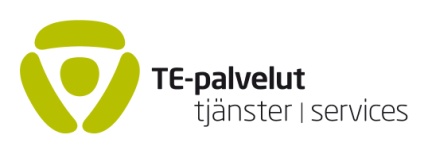 Koulutusorganisaation nimi: 				______Koulutusorganisaation sähköpostiosoite (osoite, johon päätös toimitetaan): ______________________________________________Vastaanottaja: Pohjois-Savon työ- ja elinkeinotoimistoKeskeytyksen perusteet:Opiskelija on ollut luvatta poissa yhdenjaksoisesti vähintään viisi (5) päivää.Opiskelija on ollut poissa koulutus- tai opetussuunnitelman mukaisesta koulutuksesta siten, ettei ilmeisesti kykene hyväksyttävästi suoriutumaan suunnitelman mukaisista opinnoista tai on muutoin olennaisesti laiminlyönyt opiskeluaan. Tarkemmat perustelut: Paikkakunta ja päiväys 			                   /         /2016   Keskeytysesityksen tekijän allekirjoitus    Nimenselvennys   			Vastuuasema organisaatiossa   				Lähetä keskeytysesitys osoitteeseen: tyovoimakoulutus.pohjois-savo@te-toimisto.fi.TE-toimisto tekee aina keskeytyspäätökset, kun keskeytys perustuu Julkiseen työvoima- ja yrityspalvelulain (916/2012) 5 luvun 4 § 2 momenttiin sekä 5 luvun 5 §:ään.Koulutuksen nimi:Koulutuksen nimi:Uranumero:Koulutus ajalla:Koulutus ajalla:Koulutus ajalla:Opiskelijan nimi:Opiskelijan nimi:Opiskelijan nimi:Syntymäaika:Syntymäaika:Syntymäaika:Viimeinen läsnäolopäivä koulutuksessa:Keskeytyksen peruste (koodi 1 tai 2):Keskeytyksen peruste (koodi 1 tai 2):